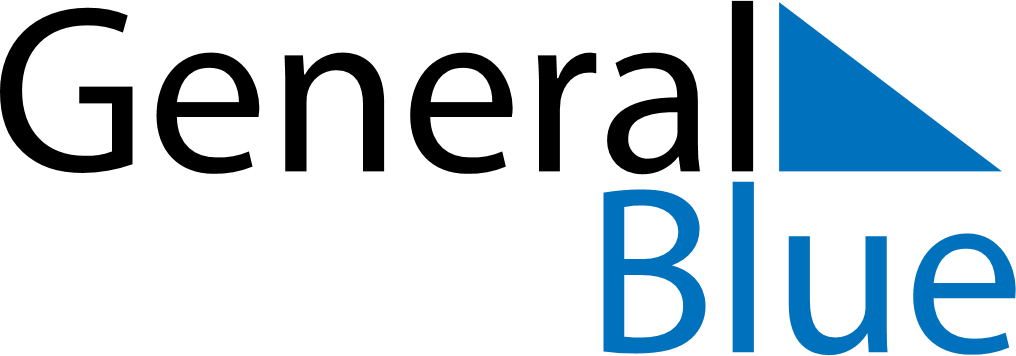 June 2024June 2024June 2024June 2024June 2024June 2024June 2024Thap Sakae, Prachuap Khiri Khan, ThailandThap Sakae, Prachuap Khiri Khan, ThailandThap Sakae, Prachuap Khiri Khan, ThailandThap Sakae, Prachuap Khiri Khan, ThailandThap Sakae, Prachuap Khiri Khan, ThailandThap Sakae, Prachuap Khiri Khan, ThailandThap Sakae, Prachuap Khiri Khan, ThailandSundayMondayMondayTuesdayWednesdayThursdayFridaySaturday1Sunrise: 5:56 AMSunset: 6:42 PMDaylight: 12 hours and 45 minutes.23345678Sunrise: 5:56 AMSunset: 6:42 PMDaylight: 12 hours and 45 minutes.Sunrise: 5:56 AMSunset: 6:42 PMDaylight: 12 hours and 45 minutes.Sunrise: 5:56 AMSunset: 6:42 PMDaylight: 12 hours and 45 minutes.Sunrise: 5:56 AMSunset: 6:42 PMDaylight: 12 hours and 45 minutes.Sunrise: 5:56 AMSunset: 6:43 PMDaylight: 12 hours and 46 minutes.Sunrise: 5:57 AMSunset: 6:43 PMDaylight: 12 hours and 46 minutes.Sunrise: 5:57 AMSunset: 6:43 PMDaylight: 12 hours and 46 minutes.Sunrise: 5:57 AMSunset: 6:43 PMDaylight: 12 hours and 46 minutes.910101112131415Sunrise: 5:57 AMSunset: 6:44 PMDaylight: 12 hours and 46 minutes.Sunrise: 5:57 AMSunset: 6:44 PMDaylight: 12 hours and 47 minutes.Sunrise: 5:57 AMSunset: 6:44 PMDaylight: 12 hours and 47 minutes.Sunrise: 5:57 AMSunset: 6:44 PMDaylight: 12 hours and 47 minutes.Sunrise: 5:57 AMSunset: 6:45 PMDaylight: 12 hours and 47 minutes.Sunrise: 5:57 AMSunset: 6:45 PMDaylight: 12 hours and 47 minutes.Sunrise: 5:58 AMSunset: 6:45 PMDaylight: 12 hours and 47 minutes.Sunrise: 5:58 AMSunset: 6:45 PMDaylight: 12 hours and 47 minutes.1617171819202122Sunrise: 5:58 AMSunset: 6:46 PMDaylight: 12 hours and 47 minutes.Sunrise: 5:58 AMSunset: 6:46 PMDaylight: 12 hours and 47 minutes.Sunrise: 5:58 AMSunset: 6:46 PMDaylight: 12 hours and 47 minutes.Sunrise: 5:58 AMSunset: 6:46 PMDaylight: 12 hours and 47 minutes.Sunrise: 5:58 AMSunset: 6:46 PMDaylight: 12 hours and 47 minutes.Sunrise: 5:59 AMSunset: 6:47 PMDaylight: 12 hours and 47 minutes.Sunrise: 5:59 AMSunset: 6:47 PMDaylight: 12 hours and 47 minutes.Sunrise: 5:59 AMSunset: 6:47 PMDaylight: 12 hours and 47 minutes.2324242526272829Sunrise: 5:59 AMSunset: 6:47 PMDaylight: 12 hours and 47 minutes.Sunrise: 6:00 AMSunset: 6:47 PMDaylight: 12 hours and 47 minutes.Sunrise: 6:00 AMSunset: 6:47 PMDaylight: 12 hours and 47 minutes.Sunrise: 6:00 AMSunset: 6:48 PMDaylight: 12 hours and 47 minutes.Sunrise: 6:00 AMSunset: 6:48 PMDaylight: 12 hours and 47 minutes.Sunrise: 6:00 AMSunset: 6:48 PMDaylight: 12 hours and 47 minutes.Sunrise: 6:01 AMSunset: 6:48 PMDaylight: 12 hours and 47 minutes.Sunrise: 6:01 AMSunset: 6:48 PMDaylight: 12 hours and 47 minutes.30Sunrise: 6:01 AMSunset: 6:48 PMDaylight: 12 hours and 47 minutes.